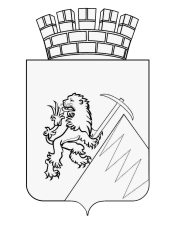 РЕШЕНИЕГУБАХИНСКОЙ ГОРОДСКОЙ ДУМЫII СОЗЫВА06.09.2018 г.                                                                     № В соответствии с Федеральным законом от 6 октября 2003 г. № 131-ФЗ «Об общих принципах организации местного самоуправления в Российской Федерации», решением Губахинской городской Думы от 28 июня 2018 г. № 90 «Об утверждении Положения о территориальном общественном самоуправлении в Губахинском городском округе», в целях эффективного развития территориального общественного самоуправления на территории Губахинского городского округа,Губахинская городская Дума РЕШАЕТ:Утвердить прилагаемый Порядок регистрации уставов территориальных общественных самоуправлений, изменений в них и ведения реестра уставов территориальных общественных самоуправлений.Опубликовать настоящее постановление в информационно - телекоммуникационной сети «Интернет» на официальном сайте Губахинского городского округа.Настоящее постановление вступает в силу со дня опубликования.Контроль за исполнением решения возложить на главу города Губахи – главу администрации города Губахи Н.В. Лазейкина.ПредседательГубахинской городской Думы					                  А.Н.МазловГлава города -  глава администрации города Губахи			                        Н.В.ЛазейкинУТВЕРЖДЕНОрешением Губахинскойгородской Думыот   .2018   № Порядокрегистрации уставов территориальных общественныхсамоуправлений, изменений в них и ведения реестра уставовтерриториальных общественных самоуправленийI. Общие положения1.1. Порядок регистрации уставов территориальных общественных самоуправлений, изменений в них и ведения реестра уставов территориальных общественных самоуправлений (далее - Порядок) разработан в соответствии с Федеральным законом от 6 октября 2003 г. № 131-ФЗ «Об общих принципах организации местного самоуправления в Российской Федерации», решением Губахинской городской Думы от 28 июня 2018 г. № 90 «Об утверждении Положения о территориальном общественном самоуправлении в Губахинском городском округе».1.2. Настоящий Порядок определяет организацию работы по регистрации уставов территориальных общественных самоуправлений на территории Губахинского городского округа (далее - ТОС), изменений в уставы ТОС, определяет перечень документов, представляемых ТОС, порядок их рассмотрения уполномоченным органом, порядок ведения реестра уставов ТОС (далее - Реестр).1.3. Регистрацию уставов ТОС, внесение изменений в них, ведение Реестра осуществляет администрация города Губахи в лице отдела по организационным вопросам и внутренней политике (далее – Отдел администрации).II. Порядок представления устава ТОС для регистрации2.1. Устав ТОС представляется на регистрацию в Отдел администрации в течение 10 дней со дня вступления в силу решения Губахинской городской Думы об установлении границ территории, на которой осуществляется ТОС.2.2. Для регистрации устава ТОС лицо, уполномоченное собранием (конференцией) жителей, осуществляющих ТОС (далее - Заявитель), представляет следующий пакет документов:заявление о регистрации устава ТОС на имя главы города – главы администрации города, подписанное председателем ТОС, избранным на учредительном собрании (конференции) жителей, по форме согласно приложению 1 к настоящему Порядку;копию решения Губахинской городской Думы об установлении границ территории, на которой осуществляется ТОС;копию протокола учредительного собрания (конференции) жителей, содержащего решение о принятии устава ТОС, с указанием даты и места проведения учредительного собрания (конференции) жителей, общего числа граждан, проживающих на соответствующей территории и имеющих право участвовать в учредительном собрании (конференции), повестки дня, итогов голосования, подписанного председателем и секретарем учредительного собрания (конференции) жителей;устав ТОС, принятый учредительным собранием (конференцией) жителей, в двух экземплярах. Экземпляры устава ТОС должны быть прошиты, пронумерованы и заверены подписью Заявителя на последнем листе каждого экземпляра.2.3. При подаче заявления и представлении пакета документов для регистрации Заявитель предъявляет документ, удостоверяющий личность.2.4. При сдаче пакета документов оформляется 2 экземпляра расписки по форме согласно приложению 2 к настоящему Порядку, один из которых выдается Заявителю, второй приобщается к представленному пакету документов.2.5. При представлении неполного перечня документов, предусмотренных пунктом 2.2 настоящего Порядка, специалист, осуществляющий прием документов, возвращает пакет документов Заявителю с разъяснением необходимости представления недостающих документов.2.6. Отдел администрации не вправе требовать представления иных документов, кроме документов, установленных настоящим Порядком.III. Порядок рассмотрения заявления и принятия решенияо регистрации устава ТОС либо об отказе в регистрации устава ТОС3.1. Специалист Отдела администрации рассматривает представленный пакет документов, проводит экспертизу документов на полноту представления и соответствие действующему законодательству.3.2. Регистрация устава ТОС осуществляется при наличии пакета документов, указанных в пункте 2.2 настоящего Порядка, путем внесения соответствующей записи в Реестр не позднее 20 дней после дня вступления в силу решения Губахинской городской Думы об установлении границ территории, на которой осуществляется ТОС, путем проставления на титульном листе устава ТОС номера, даты регистрации устава ТОС и подписи главы города – главы администрации.3.3. Датой регистрации устава ТОС является дата внесения соответствующей записи в Реестр.3.4. Решение об отказе в регистрации устава ТОС может быть принято при наличии следующих оснований:представление неполного пакета документов, предусмотренных пунктом 2.2 настоящего Порядка;подача заявления неуполномоченным лицом, в том числе отсутствие полномочий которого выяснилось в ходе проведения экспертизы представленных документов;несоответствие представленных документов требованиям действующего законодательства, в том числе настоящего Порядка.3.5. Отказ в регистрации устава ТОС оформляется в письменном виде за подписью главы города – главы администрации и не является препятствием для повторной подачи документов на регистрацию при устранении оснований, послуживших причиной отказа.3.6. Отказ в регистрации устава ТОС может быть обжалован в судебном порядке.IV. Порядок выдачи Заявителю документов о регистрации устава ТОС4.1. Решение о регистрации устава ТОС либо об отказе в регистрации устава ТОС принимается и выдается (направляется) Заявителю не позднее 20 дней после дня вступления в силу решения Губахинской городской Думы об установлении границ территории, на которой осуществляется ТОС.4.2. При обращении Заявителя за получением зарегистрированного устава ТОС либо письменного отказа в регистрации устава ТОС в расписках о получении документов делаются отметки о выдаче зарегистрированного устава ТОС либо письменного отказа в регистрации устава ТОС.Если Заявитель в течение 5 дней с установленной в расписке даты выдачи зарегистрированного устава ТОС либо письменного отказа в регистрации устава ТОС не обратился за получением документов, зарегистрированный устав ТОС либо письменный отказ от регистрации устава ТОС направляется Заявителю по почте.4.3. Устав ТОС, представленный на регистрацию, в случае принятия решения о регистрации устава ТОС в одном экземпляре выдается (направляется) Заявителю с номером, датой регистрации устава ТОС и подписью главы города – главы администрации. Документы, представленные на регистрацию устава ТОС, не возвращаются и хранятся в материалах дела в Отделе администрации.Письменный отказ в регистрации устава ТОС выдается (направляется) Заявителю с представленным пакетом документов на регистрацию устава ТОС.V. Порядок ведения Реестра5.1. Реестр ведется по форме, установленной Решением Губахинской городской Думы.5.2. Зарегистрированному уставу ТОС присваивается регистрационный номер в Реестре.5.3. Реестр является учетным документом, содержащим сведения о зарегистрированных уставах ТОС.5.4. Нумерация регистрационных записей в Реестре осуществляется в нумерологическом порядке по количеству ТОС и не прерывается наступлением нового календарного года. Нумерация  регистрационных записей уставов ТОС, зарегистрированных до вступления в силу настоящего Порядка сохраняется неизменной. 5.5. В Реестре проставляется порядковый номер следующим образом:РУ/"порядковый номер".5.6. На каждом экземпляре устава ТОС на титульном листе проставляется следующая запись:«Зарегистрировано администрацией городского округа «Город Губаха» Пермского края. Регистрационная запись № ___. Дата регистрации "___" _____ 20__ г.».5.7. Отдел администрации ведет папки, имеющие порядковый номер в соответствии с регистрационной записью, в которых хранятся уставы ТОС, а также представленные к ним документы.VI. Заключительные положения6.1. При внесении изменений в устав ТОС процедура регистрации таких изменений производится в соответствии с настоящим Порядком с учетом следующих особенностей:6.1.1. заявление о регистрации изменений в устав ТОС представляется Заявителем по форме согласно приложению 3 к настоящему Порядку в течение 10 дней после дня принятия собранием (конференцией) жителей решения о внесении изменений в устав ТОС. При подаче заявления Заявителем прилагаются следующие документы:устав ТОС в новой редакции в двух экземплярах. Экземпляры устава ТОС должны быть прошиты, пронумерованы и заверены подписью Заявителя на последнем листе каждого экземпляра;копия протокола собрания (конференции) жителей, содержащего решение о внесении изменений (дополнений) в устав ТОС, с указанием даты и места проведения собрания (конференции), общего числа граждан, проживающих на соответствующей территории и имеющих право участвовать в собрании (общего количества делегатов, избранных на конференцию), количества жителей (делегатов), присутствующих на собрании (конференции), повестки дня, итогов голосования, подписанного председателем ТОС и секретарем собрания (конференции) жителей;6.1.2. решение о регистрации изменений в устав ТОС либо об отказе в регистрации изменений в устав ТОС принимается и выдается (направляется) Заявителю не позднее 20 дней после дня получения администрацией пакета документов, указанных в пункте 6.1.1 настоящего Порядка;6.1.3. при регистрации изменений в устав ТОС в Реестре под порядковым номером устава ТОС проставляется соответствующая запись. Регистрационная запись изменений в устав ТОС нумеруется следующим образом:«регистрационная запись»-ИЗ/»порядковый номер».6.2. Копия устава ТОС для выдачи по обращению лица, уполномоченного ТОС или законодательством, заверяется подписью главы города – главы администрации  и отметкой на титульном листе «Копия».6.3. При прекращении деятельности ТОС в течение 5 дней с момента принятия соответствующего решения уполномоченным органом ТОС Заявитель представляет в Отдел администрации пакет документов для исключения ТОС из Реестра:заявление с уведомлением о прекращении деятельности ТОС;решение общего собрания (конференции) граждан о прекращении деятельности ТОС;документ, подтверждающий полномочия Заявителя совершать данные действия от имени ТОС;устав ТОС, выданный при регистрации устава (изменений в устав) ТОС;6.3.1. в случае если все документы приняты и оформлены в соответствии с действующим законодательством и уставом ТОС, в Реестр вносится соответствующая запись;6.3.2. в случае прекращения деятельности ТОС на основании решения суда основанием для исключения записи из Реестра является решение суда;6.3.3. датой прекращения деятельности ТОС является дата внесения соответствующей записи в Реестр.6.4. Ответственность за соответствие устава ТОС действующему законодательству, полноту представленных документов, прилагаемых к уставу ТОС, соответствие документов требованиям, установленным настоящим Порядком, несет ТОС.6.5. ТОС в соответствии с уставом может являться юридическим лицом в организационно-правовой форме некоммерческой организации и считается созданным с момента его государственной регистрации в установленном законодательством порядке.В случае государственной регистрации ТОС председатель ТОС или иное уполномоченное лицо в течение 10 дней с момента государственной регистрации ТОС представляет в Администрацию свидетельство о государственной регистрации некоммерческой организации для внесения соответствующей записи в Реестр.Приложение 1к Порядкурегистрации уставовтерриториальных общественныхсамоуправлений, измененийв них и ведения реестрауставов территориальныхобщественных самоуправленийГлаве города – главе администрациигорода Губахи___________________________________от кого _______________________________________________________________                             (Ф.И.О. заявителя)ЗАЯВЛЕНИЕо регистрации устава территориального общественногосамоуправленияВ соответствии с Федеральным законом от 6 октября 2003 г. № 131-ФЗ «Об общих принципах организации местного самоуправления в Российской Федерации», решением Губахинской городской Думы от 28 июня 2018 г. № 90 «Об утверждении Положения о территориальном общественном самоуправлении в Губахинском городском округе»,прошу Вас осуществить регистрацию устава территориального общественного самоуправления _________________________________________.К заявлению прилагаю следующие документы:- копию решения Губахинской городской Думы об установлении границ территории ТОС;- устав территориального общественного самоуправления в двух экземплярах;- копию протокола учредительного собрания (конференции) жителей.ПодписьДатаПриложение 2к Порядкурегистрации уставовтерриториальных общественныхсамоуправлений, измененийв них и ведения реестрауставов территориальныхобщественных самоуправленийРАСПИСКАв получении документов о регистрации устава территориальногообщественного самоуправленияг. Губаха                                                                                     "___" ________ 20__ г.Настоящая расписка выдана ___________________________________________,                                                                                        (Ф.И.О. заявителя)в том, что им в администрацию городского округа «Город Губаха» подано заявление о регистрации устава территориального общественного  самоуправления, осуществляемого на территории, установленной решением Губахинской городской Думы № _______ от "___" ____________ 20___ г., принятого решением  собрания, конференции (не нужное – зачеркнуть) протокол № ______ от  "___" ____________ 20__ г.,  к  которому  представленследующий пакет документов:__________________________________________________________________________________________________________________________________________(перечисляются полученные от заявителя документы)Заявление и перечисленные документы подал: _____________________________                                                                                    (Ф.И.О. и подпись заявителя)Заявление и перечисленные документы принял: ___________________________                                                                                    (Ф.И.О. и подпись специалиста)Дата выдачи документов: "__" _______ 20__ г. _____________________________                                                                                                   (Ф.И.О. и подпись специалиста)Решение получил: "___" ___________ 20___ г. ____________________________                                                                                      (Ф.И.О. и подпись заявителя)Решение выдал:    "___" ___________ 20___ г. ______________________________                                                                                                     (Ф.И.О. и подпись специалиста)Приложение 3к Порядкурегистрации уставовтерриториальных общественныхсамоуправлений, измененийв них и ведения реестрауставов территориальныхобщественных самоуправленийГлаве города – главе администрациигорода Губахи ________________________________от кого _________________________________________________________                        (Ф.И.О. заявителя)ЗАЯВЛЕНИЕо регистрации изменений в устав территориальногообщественного самоуправленияВ соответствии с Федеральным законом от 6 октября 2003 г. № 131-ФЗ «Об общих принципах организации местного самоуправления в Российской Федерации», решением Губахинской городской Думы от 28 июня 2018 г. № 90 «Об утверждении Положения о территориальном общественном самоуправлении в Губахинском городском округе»,прошу осуществить регистрацию изменений в устав территориального общественного самоуправления _________________________________________К заявлению прилагаю следующие документы:- устав ТОС в новой редакции в двух экземплярах;- копию  протокола  собрания (конференции) жителей, содержащего решение о внесении изменений в устав ТОС.ПодписьДатаПОЯСНИТЕЛЬНАЯ ЗАПИСКАк проекту решения Губахинской городской Думы«Об утверждении Порядка регистрации уставов территориальных общественных самоуправлений, изменений в них и ведения Реестра уставов территориальных общественных самоуправлений»В соответствии с Федеральным законом от 6 октября 2003 г. № 131-ФЗ «Об общих принципах организации местного самоуправления в Российской Федерации», решением Губахинской городской Думы от 28 июня 2018 г. № 90 «Об утверждении Положения о территориальном общественном самоуправлении в Губахинском городском округе».Согласно части 5 статьи 27 Федерального закона от 6 октября 2003 г. № 131-ФЗ территориальное общественное самоуправление считается учрежденным с момента регистрации устава территориального общественного самоуправления уполномоченным органом местного самоуправления городского округа. Порядок регистрации устава территориального общественного самоуправления определяется уставом муниципального образования и (или) нормативными правовыми актами представительного органа муниципального образования.Настоящий Порядок определяет организацию работы по регистрации уставов территориальных общественных самоуправлений на территории Губахинского городского округа, изменений в уставы ТОС, определяет перечень документов, представляемых ТОС, порядок их рассмотрения уполномоченным органом местного самоуправления, порядок ведения реестра уставов ТОС.Принятие настоящего решения не повлечет дополнительного расходования бюджетных средств.Заключение правового управления администрации г. Губахи к проекту решения Губахинской городской Думы «Об утверждении Порядка регистрации уставов территориальных общественных самоуправлений, изменений в них и ведения Реестра уставов территориальных общественных самоуправлений»№ 26										06.08.2018Правовым управлением Администрации городского округа «Город Губаха» Пермского края в соответствии с Законом Пермского края от 02.03.2009 №309-ПК «О порядке организации и ведения Регистра муниципальных нормативных правовых актов Пермского края» проведена юридическая экспертиза проекта решения Думы «Об утверждении Порядка регистрации уставов территориальных общественных самоуправлений, изменений в них и ведения Реестра уставов территориальных общественных самоуправлений»Настоящий проект решения подготовлен в соответствии со статьей 27 Федерального закона от 06 октября 2003 г. № 131-ФЗ «Об общих принципах организации местного самоуправления в Российской Федерации». Проект Решения не противоречит нормам действующего законодательства.Начальникправового управления                                                                       Т.Н.КашинаЗаключениек проекту решения Губахинской городской Думы «Об утверждении Порядка регистрации уставов территориальных общественных самоуправлений, изменений в них и ведения Реестра уставов территориальных общественных самоуправлений»№1										14.08.2018Настоящий проект решения противоречит действующим нормативно-правовым актам по следующим причинам.	1.Отдельные положения   проекта «Порядка регистрации уставов территориальных общественных самоуправлений, изменений в них и ведения Реестра уставов территориальных общественных самоуправлений»  (Далее Проект) касающихся сроков регистрации Уставов ТОСов частично дублируют ст. 10 Положения о территориальном общественном самоуправлении в Губахинском городском округе, утвержденное решением Губахинской городской Думы от 28 июня 2018 года № 90 (Далее Положение)При этом сроки, установленные в п. 4.1. и 6.1.2 Проекта для регистрации Устава «не позднее 20 дней» противоречат срокам, установленным ст. 10 Положения «в течение 10 дней со дня вступления в силу решения Губахинской городской Думы об установлении границ территориального общественного самоуправления и в течение 10 дней после дня получения указанных изменений в Устав.»	2. Пунктом 2.2. представленного Проекта лицо, уполномоченное собранием (конференцией) жителей, осуществляющих ТОС (далее - Заявитель), представляет следующий пакет документов:заявление о регистрации устава ТОС на имя главы города – главы администрации города, подписанное председателем ТОС, избранным на учредительном собрании (конференции) жителей, по форме согласно приложению 1 к настоящему Порядку;копию решения Губахинской городской Думы об установлении границ территории, на которой осуществляется ТОС;копию протокола учредительного собрания (конференции) жителей, содержащего решение о принятии устава ТОС, с указанием даты и места проведения учредительного собрания (конференции) жителей, общего числа граждан, проживающих на соответствующей территории и имеющих право участвовать в учредительном собрании (конференции), повестки дня, итогов голосования, подписанного председателем и секретарем учредительного собрания (конференции) жителей;устав ТОС, принятый учредительным собранием (конференцией) жителей, в двух экземплярах. Экземпляры устава ТОС должны быть прошиты, пронумерованы и заверены подписью Заявителя на последнем листе каждого экземпляра.	При этом согласно ст. 9 Положения вышеперечисленные документы за исключением «копии решения Губахинской городской Думы об установлении границ территории, на которой осуществляется ТОС представляются в администрацию города при подаче заявления об установлении границ территории ТОСа что противоречит пункту  2 части 1 статьи 7 Федерального закона от 27 июля 2010 г. № 210-ФЗ "Об организации представления государственных и муниципальных услуг" Органы, предоставляющие государственные услуги, и органы, предоставляющие муниципальные услуги, не вправе требовать от заявителя:представления документов и информации, которые находятся в распоряжении органов, предоставляющих государственные услуги, органов, предоставляющих муниципальные услуги, иных государственных органов, органов местного самоуправления.	С учетом вышеизложенного необходимо доработать представленный проект и исключить дублирование  с ранее принятым  Губахинской городской Думой Положением о территориальном общественном самоуправлении в Губахинском городском округе. Либо внести изменения в принятый проект дополнив ст. 10. Юрист Губахинской городской Думы                                            С.В. БокаревОб утверждении Порядка регистрации уставов территориальных общественных самоуправлений, изменений в них и ведения Реестра уставов территориальных общественных самоуправлений